BLESSINGTON EDUCATE TOGETHER NATIONAL SCHOOL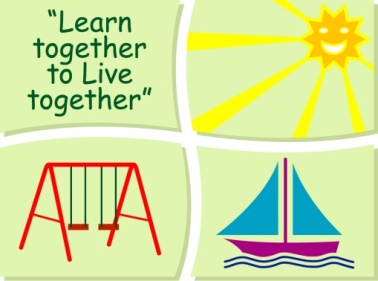 Fourth Class Book List 2022-23Stationery3 x Exercise copies (88 pages)	2 x Sum Copies C3 (88 page 7mm Sq.)	1 x Nature Study Copy (40 pages)1 x A6 Notebook4 x HB Pencils, 1 x Red Pen, 1 x Blue pen30cm Ruler, Rubber, Sharpener Colouring Pencils.2 x 40g Pritt Stick (with names on them).4 x Bic Velleda Fine Dry Wipe Blue Marker (with names on them).1 x A4 Ringbinder & polypocketsAll Books and Copies to be covered and clearly labelled on the frontThe following expenses are to be paid on or before 5th September 2022Art Supplies, Photocopying and Materials 				€74Book Rental								€15Pupil Insurance							€6Educate Together Patron Fee						€15		Total Amount Due							€110SubjectDetailsPublisherEnglishStarlight 4FolensMaster Your Grammar 4CJ FallonCursive Go With the Flow F 4th ClassCJ FallonMy Read at Home 4 (New Edition)CJ FallonEnglish Novels/ReadersIncluded in Book RentalSpellings for MeIncluded in Book RentalIrishBua na Cainte 4EdCoMathsNew Wave Mental Maths 4Prim-Ed. PublishingPlanet Maths 4 Pupil TextbookFolensSESEUnlocking SESE 4Included in Book RentalPrimary School AtlasIncluded in Book RentalMisc.My Homework Diary - New Edition (2021)Just Rewards